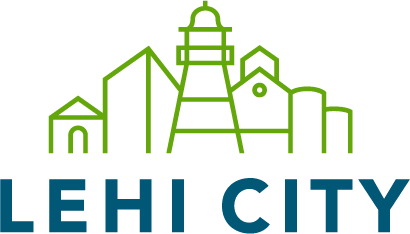 153 North 100 EastLehi, Utah  84043(801) 768-7100www.lehi-ut-govDate:	April 4, 2019Public Hearing NoticeLehi City Notice is hereby given that the Lehi City Council will conduct a public hearing on Tuesday, April 23, 2019, which begins at 7:00 p.m., at the Lehi City Council Chambers located at 153 N. 100 E., Lehi, Utah, for the purpose of accepting comments concerning the sale of real property described as follows: approximately 1850 North 2300 West, Parcel #12:027:0075.  Public comment is invited.